EU-CERT:
European Certificates and Accreditation for European ProjectsAccreditation Tool Criteria
March 2023University of PaderbornHelene LindenthalJennifer SchneiderAcronym: 			EU-CERTReference number: 	 	2021-1-DE02-KA220-ADU-000033541 Project duration: 		01.02.2022 – 31.05.2024 (28 month) Proj	project partners: 		University of Paderborn (P0), Coordinator					Ingenious Knowledge GmbH (P1)RUTIS-Associação Rede de Universidades da Terceira Idade (P2) TIR Consulting Group j.d.o.o., Kroatien (P3)Esquare, Frankreich (P4)STANDO LTD Cyprus (P5)I The EU-CERT Accreditation Concept In total there are two different positions of the accreditation concept: the System/ Institution Accreditation, andthe Product, Material, OER and Course Accreditation (see figure below).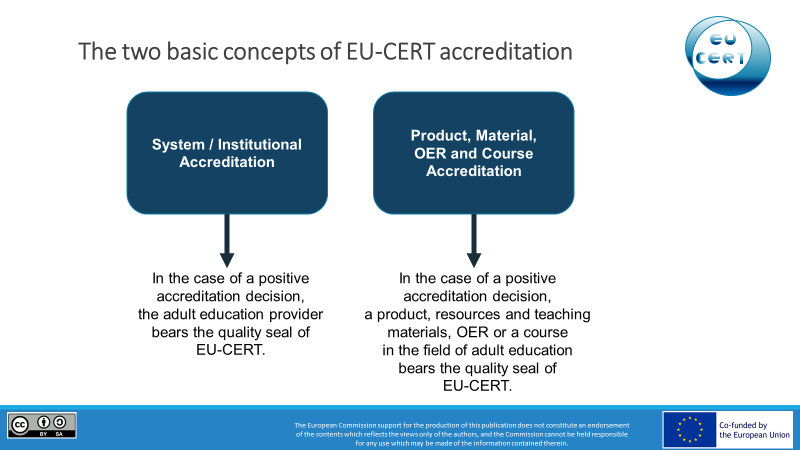 II The EU-CERT Accreditation ProcessThere are 17 steps in the EU-CERT Accreditation Process. If the process is successful, the EU-CERT Quality Seal is awarded.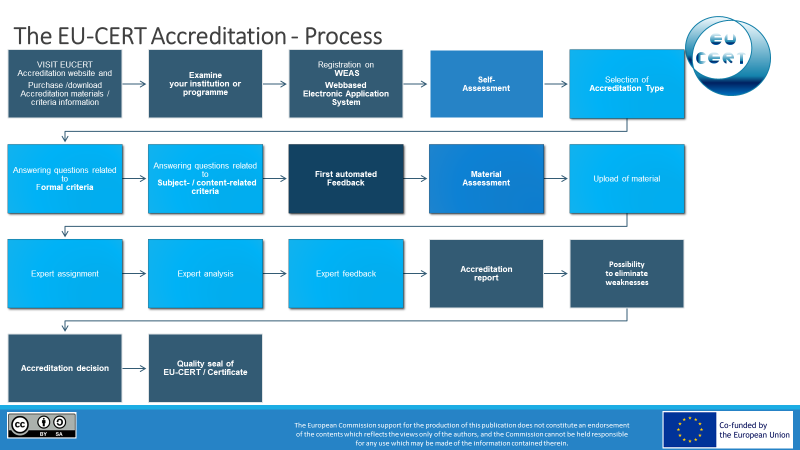 II.I Accreditation of Open Educational Resources Which are the most common criteria of accreditation of Open Educational Resources? Accreditation of Open Educational Resources (OER) refers to the process of evaluating the quality and relevance of OER to ensure that they meet certain standards. While there is no universally agreed-upon set of criteria for accrediting OER, some common criteria include:Openness: OER should be freely accessible, available for use, reuse, and redistribution by anyone, without any restrictions or costs.Accuracy: OER should be accurate, up-to-date, and based on reliable sources of information.Clarity: OER should be clearly written and well-organized, with clear learning objectives and outcomes.Pedagogical effectiveness: OER should be designed to promote effective learning, using appropriate teaching strategies and assessment methods.Interactivity: OER should be interactive, engaging, and designed to promote active learning.Accessibility: OER should be designed to be accessible to all learners or a specific focused target group, including those with disabilities or different learning styles.Technical quality: OER should be technically sound, with good design, functionality, and usability.Legal compliance: OER should comply with copyright and other legal requirements, including proper attribution of sources.Sustainability: OER should be designed to be sustainable, with a plan for ongoing maintenance and updating.Community engagement: OER should be developed in collaboration with educators, learners, and other stakeholders, to ensure that they meet the needs of the community they serve.II.II System/ Institution AccreditationThe object of System / Institutional Accreditation is the internal quality assurance system of an
adult education provider.The formal and subject- / content-related criteria must be systematically implemented or fulfilled.
For this purpose, the quality management system of the adult education provider must provide regular evaluations of the educational offers and measures.II.III Product, Material, OER and Course AccreditationThe object of Product, Material, OER and Course Accreditation are specific resources for adult education.Criteria must be systematically fulfilled by resources. For this purpose, the resources of a project,
an adult education provider etc. must ensure the fulfilment of quality criteria.III Suggestions for criteria for the System / Institutional AccreditationIII.I Formal criteriaDescription of institution / adult education providerMission StatementService AreasDescription of the quality management systemStaff Training & QualificationsStakeholder CommunicationDraft Questionnaire Part Ii. Description of institution/ adult education providerQuestion (1): Please enter the name of your institution / adult education provider Fill in the box:Question (2): Please enter the official address of your headquarterFill in the box:Question (3): What type of institution does your institution / adult education provider belong to? What is the primary focus?* Multiple answers possible:* Educational institutions: These institutions are focused on providing formal education and training, and include schools, colleges, universities, and vocational institutions.Research institutions: These institutions are focused on conducting research and development activities in various fields, and include research centres, laboratories, and think tanks.Healthcare institutions: These institutions are focused on providing medical and healthcare services, and include hospitals, clinics, and medical research centres.Cultural institutions: These institutions are focused on preserving and promoting cultural heritage and artistic expression, and include museums, art galleries, and theatres.Governmental institutions: These institutions are focused on providing services and governance to citizens, and include government agencies, legislative bodies, and judiciary systems.Non-profit institutions: These institutions are focused on providing social or charitable services, and include non-profit organizations, charities, and foundations. Community colleges: These institutions offer a wide range of vocational and academic courses to adult learners.Continuing education providers: These institutions offer short-term courses and programs that help adults acquire new skills and knowledge.Professional development providers: These institutions offer training and development programs for professionals in various fields, such as business, healthcare, and education.Corporate training providers: These institutions offer customized training programs for businesses and organizations to help their employees acquire new skills and knowledge.Online education providers: These institutions offer online courses and programs that allow adult learners to access education and training from anywhere with an internet connection.
Question (4): What size is your institution?Please select one answer:Question (5): In which country are you headquartered?(Drop down function in the accreditation tool, with all European countries)ii. Mission StatementQuestion (6): Do you have a mission statement, that summarizes your institutional purpose, values and goals?Optional Question (7) (if question (6) gets a “yes”): Please state the mission statement of your institution (max. 100 words)Optional Question (7) (if question (6) gets a “yes”): Please describe the mission in 2-3 sentences (max. 100 words)Optional Question (7) (if question (6) gets a “yes”): Please describe the mission goals in 2-3 sentences (max. 100 words)Optional Question (7) (if question (6) get a “yes”): Please describe your vision in 2-3 sentences (max. 100 words)iii. Service AreasQuestion (8): Service AreasTo which service area do you belong most?Multiple answers possibleOptional Question (9): Service AreasIf you belong to the option “others”, please fill your service area in the blank!iv. Description of the quality management system (QMS)Question (10): Does your institution have a quality management system?Optional Question (11) (if the last answer was the option “yes, we have!”):Which general quality management principles does your institution focus on?Multiple answers possible Optional Question (12) (if the last answer was the option “yes, we have!”):Does your institution have a quality management system according to the following ISO standard?Optional Question (12.1)Drop down menu with ISO 9000 series Optional Question (12.2)Drop down with the following ISO series v. Staff Training & QualificationsQuestion (13.1): How does the institution check and monitor staff qualification? Question (13.2): How does the institution check and monitor staff qualification? Question (14): Does your institution foster staff training?Optional Question (14.1) (if answer of question (14) was “yes, it does”): What kind of staff training fosters your institution?vi. Stakeholder CommunicationQuestion (15): Stakeholder Communication – Which communication channels and forms of communication do you use for communication?Multiple answers possibleIII.II Subject- / content-related criteriaDecision-making processes, competencies and responsibilitiesIndependence of the quality assessments Resource allocationEnsurance and continuous development of functionality and effectiveness in relation to adult education quality ImpactTypes of used documentationCooperationsvii. Decision-making processes, competencies and responsibilitiesQuestion (16): Does your institution have a standardised decision-making process?Optional Question (17) (if question (16) is answered “yes”):How is your decision-making process designed?viii. Independence of the quality assessmentsQuestion (18): Does your institution guarantee independence of quality assessments?Optional Question (19): Which independent quality assessments are embedded in your institution?ix. Resource allocationQuestion (20): Resource allocation refers to the process of distributing resources such as time, money, and staff to various activities or projects in an institution. Please vote the following statements: x. Ensurance and continuous development of functionality and effectiveness in relation to adult education qualityQuestion (21): Functionality and effectiveness in relation to the quality of adult education: Please rate the following items:Curriculum design Question (22):Does your Institution have a curriculum?Optional Question 23 (if answer 22 is “yes, we have”): (Adult education programs should have a well-designed curriculum that is aligned with the institution's goals and objectives. This includes clear learning objectives, appropriate teaching methods, and relevant and up-to-date content.)Student Support ServiceQuestion (24):Does your Institution have a “Student support service”?Optional Question 24 (if answer was “yes”):Question (25):Qualified instructors(Adult education instructors should have the necessary qualifications and experience to deliver high-quality instruction. This can include academic credentials, relevant work experience, and ongoing professional development.)Question (25):Does your Institution have a “Qualified instructors”?Optional Question 25 (if answer was “yes”):Question (26):Train-the-trainer workshops(Train-the-trainer workshops are designed to equip trainers with the knowledge, skills, and tools they need to deliver effective training to others.)Question (26):Does your Institution have a “Train-the-trainer workshop”?Optional Question (27) (if 26 was “yes”):FeedbackQuestion (28): Does your institution have a feedback system?Please check:Optional Question 29 (if “yes”): Program evaluation of the adult education programQuestion (30):xi. ImpactQuestion (31): Rate the impact of the activities on your customers/students.Question (32): What impact do you try to transmit through the subjects?Question (33): What impact do you try to transmit through the content?xii. Types of used documentationQuestion (34): What types of documentation do you use?Please check:Others?Fill in the blank:xiii. CooperationsQuestion (35): Do you have any cooperation between teachers/people of the subjects and/or content?Please check:Optional Question (36) (If yes):
Cooperation partner “Kindergarten and Elementary School”:Multiple answer possibleOptional Question (37) (If yes):
Cooperation partner “Middle School/High School”:Multiple answer possibleOptional Question (38) (If yes):
Cooperation partner “Higher Education”:Multiple answer possibleIV Suggestions for criteria for the Product, Material, OER and Course AccreditationIV.I Formal Criteria InstitutionType of Product, Material, OER and CourseTarget groupTransparencyTimelinessInterdisciplinary learning opportunitiesOpennessAims and clarity of purposeUsabilityCostInternational/national/regional/local embeddingLearning outcomesGender equality Staff Training & QualificationsStakeholder Communicationxiv. InstitutionQuestion (1): Please enter the name of your institutionFill in the box:Question (2): Please enter the official address of your headquarterFill in the box:Question (3): What type of institution does your institution belong to? What is the primary focus?* Multiple answers possible:* Educational institutions: These institutions are focused on providing formal education and training, and include schools, colleges, universities, and vocational institutions.Research institutions: These institutions are focused on conducting research and development activities in various fields, and include research centres, laboratories, and think tanks.Healthcare institutions: These institutions are focused on providing medical and healthcare services, and include hospitals, clinics, and medical research centres.Cultural institutions: These institutions are focused on preserving and promoting cultural heritage and artistic expression, and include museums, art galleries, and theatres.Governmental institutions: These institutions are focused on providing services and governance to citizens, and include government agencies, legislative bodies, and judiciary systems.Non-profit institutions: These institutions are focused on providing social or charitable services, and include non-profit organizations, charities, and foundations. Community colleges: These institutions offer a wide range of vocational and academic courses to adult learners.Continuing education providers: These institutions offer short-term courses and programs that help adults acquire new skills and knowledge.Professional development providers: These institutions offer training and development programs for professionals in various fields, such as business, healthcare, and education.Corporate training providers: These institutions offer customized training programs for businesses and organizations to help their employees acquire new skills and knowledge.Online education providers: These institutions offer online courses and programs that allow adult learners to access education and training from anywhere with an internet connection.
Question (4): What size is your institution?Please select one answer:Question (5): In which country are you headquartered?(Drop down function in the accreditation tool, with all European countries)Question (6): What are the contact details of your institution?Question (7): State the management of your institution.Question (8): What kind of staff qualifications can you provide in the name of the institution?Question (9): Do you have any awards and/or accreditation of the institution?Please check:Optional Question (): If yes: What kind of awards and/or accreditation can you provide in the name of the institution?xv. Type of Product, Material, OER and CourseQuestion (10): What type of product, material, OER, or course do you offer?xvi. Target groupQuestion (): What is the target group of your product, material, OER, or course?Please check:xvii. TransparencyQuestion (): Do you establish transparency of your product, material, OER, or course?Please check:Optional Question () If yes: How do you establish transparency of your product, material, or OER?xviii. TimelinessQuestion (): Do you pay attention to timeliness?Please check:Optional Question () If yes: How do you pay attention to timeliness?Optional Question () If yes: In which areas is timeliness important for you?xix. Interdisciplinary learning opportunitiesQuestion (): Do you offer interdisciplinary learning opportunities?Please check:Optional Question () If yes: How do offer interdisciplinary learning opportunities?Optional Question () If yes: What kinds of products, materials, or OER are interdisciplinary learning opportunities?xx. OpennessQuestion (): Is openness an issue in your product, material, or OER?Please check:Optional Question () If yes: How is openness an issue in your product, material, or OER?xxi. Aims and clarity of purposeQuestion (): Does your product, material, or OER follow an aim of purpose?Please check:Optional Question () If yes: What is the aim of purpose of your product, material, or OER?Optional Question () If yes: How does your product, material, or OER follow an aim of purpose?Question (): Do you make sure that the purpose of your product, material, or OER is clear?Please check:Optional Question () If yes: How do you make sure that the purpose of your product, material, or OER is clear?Optional Question () If yes: When and how often do you make sure that the purpose of your product, material, or OER is clear?Optional Question () If yes: Through which channel or person do you get the clarity of purpose from the students? xxii. UsabilityQuestion (): Is usability an issue of your product, material, or OER?Please check:Optional Question () If yes: How do you make usability an issue of your product, material, or OER? Optional Question () If yes: How do you make your product, material, or OER usable? xxiii. CostsQuestion (): Are the costs of the product, material, or OER appropriate to your offering?Please check:Question (): Is the amount of the costs based on the concept of the product, material, or OER and associated calculation?Please check:Question (): Is the accounting…?Please check if yes:Question (): Is proof of payment issued?Please check:xxiv. International/national/regional/local embeddingQuestion (): Is your product, material, or OER internationally embedded?Please check:Optional Question () If yes: How is your product, material, or OER internationally embedded?Question (): Is your product, material, or OER nationally embedded?Please check:Optional Question () If yes: How is your product, material, or OER nationally embedded?Question (): Is your product, material, or OER regionally embedded?Please check:Optional Question () If yes: How is your product, material, or OER regionally embedded?Question (): Is your product, material, or OER locally embedded?Please check:Optional Question () If yes: How is your product, material, or OER locally embedded?xxv. Learning OutcomesQuestion (): Have you created Learning Outcomes of students when they are working with your product, material, or OER?Please check:Optional Question () If yes: What are the Learning Outcomes of your product, material, or OER?xxvi. Gender equalityQuestion (): Do you establish gender equality in your product, material, or OER?Please check:Optional Question () If yes: How do you establish gender equality in your product, material, or OER?xxvii. Staff Training & QualificationsQuestion (13.1): How does the institution check and monitor staff qualification? Question (13.2): How does the institution check and monitor staff qualification? Question (14): Does your institution foster staff training?Optional Question (14.1) (if answer of question (14) was “yes, it does”): What kind of staff training fosters your institution?xxviii. Stakeholder CommunicationQuestion (15): Stakeholder Communication – Which communication channels and forms of communication do you use for communication?Multiple answers possibleIV.II Subject- / content-related criteriaLiving orientationAction orientationPromotion of a personal attitudePromotion of networked thinkingPromotion of valuesQuality assuranceCourse:
Curriculum, Aim, Target group, Profile/concept, Topic, Capacity, Frequency, Duration, Certification, Degree designation, Admission requirements and transitions between courses, Assessment, Didactic setting, Staff resources
Addressed competencies/skills, Digital supportProduct, Material, OER:
Aim, Target group, Scope, Topic, Addressed competencies/skills, Didactic setting, Digital supportxxix.	Living orientationQuestion (): Are the subject and content adapted to the life orientation of the students?Please check:Optional Question () If yes: How are the subject and content adapted to the life orientation of the students?Question (): Do you keep the subject and content adapted to the life orientation of the students?Please check:Optional Question () If yes: How do you make sure that the subject and content keep being adapted to the life orientation of the students?xxx. Action orientationQuestion (): What kinds of action orientation do you follow with the subject and content of your product, material, or OER?xxxi. Promotion of a personal attitudeQuestion (): Do you promote a personal attitude of your students with the subject and content of your product, material, or OER?Please check:Question (): Do you use the following ways within your product, material, or OER to promote a personal attitude of your students?xxxii. Promotion of networked thinkingQuestion (): Do you promote networked thinking of your students with the subject and content of your product, material, or OER?Please check:Question (): Do you use the following ways within your product, material, or OER to promote networked thinking of your students?xxxiii. Promotion of valuesQuestion (): Do you promote values of your students with the subject and content of your product, material, or OER?Please check:Question (): Do you use the following ways within your product, material, or OER to promote values of your students?xxxiv. Quality assuranceQuestion (): Do you ensure quality within the subject and content of your product, material, or OER?Please check:Question (): How do you ensure quality within the subject and content of your product, material, or OER?xxxv. CourseQuestion (): What is the target group of your course?Question (): What is the curriculum of your course?Question (): Is the aim of your course adapted to the target group?Please check:Question (): What is the aim of your course?Question (): Is the topic of your course adapted to the target group?Please check:Question (): What is the topic of your course?Question (): What is the profile/concept of your course?Question (): What is the capacity of your course?Please check:Question (): What is the frequency of your course?Please check:Question (): Is the duration of the course adapted to the target group?Please check:Question (): What is the duration of your course?Please fill in:Please check: (per day)Question (): How do you certificate the attendance of the course?Question (): What kind of degree designation can a student gain in this course?Question (): What are the admission requirements for this course?Question (): Is there a transitions between courses?Question (): How does the assessment of the course look like?Question (): What is the didactic setting of this course?Question (): What kind of competencies/skills do you address in the course?Question (): What are the staff resources of this course?Question (): Is there a digital support in this course?Optional Question (): If yes, what kind of digital support do you use in this course?xxxvi. Product, Material, OERQuestion (): What is the target group of your product, material, or OER?Question (): Is the aim of your product, material, or OER adapted to your target group?Please check:Question (): What is the aim of your product, material, or OER?Question (): What is the scope of your product, material, or OER?Question (): Is the topic of your product, material, or OER adapted to your target group?Please check:Question (): What is the topic of your product, material, or OER?Question (): Which competencies/skills do you address with your product, material, or OER?Question (): What is the didactic setting of your product, material, or OER?Question (): Is there a digital support in your product, material, or OER?Optional Question (): If yes, what kind of digital support do you use in your product, material, or OER?1Educational Institution2Research Institution3Healthcare Institution4Cultural Institution 5Govermental Institution 6Non- profit Institution7Community Colleges8Continuing education providers9Professional development providers 10 Corporate training providers 11Online education providers1Micro- institution (<10 employees)2Small business (<50 employees)3Medium- sized institution(<250 employees)4large institution (250+ employees)1Germany2Belgium3France4Portugal5etc.1yes, we do!2no, we don´t have a mission statement What you do now, for whom and what this achieves…What you want your mission to ultimately achieve, for you, your customers and/ or society? 1Health services2Financial services 3Legal services4educational services 5hospitality and tourism services6information and communication technology (ICT)7transportation services8retail and consumer services9professional and business services10environmental services11others1yes, we have!2no, we don´t have a quality management system 1Customer focus2Leadership 3Engagement of people4Evidence-based decision making5Relationship management 6Process approach 7Improvement 1ISO 9000seriesISO 90012ISO 9000 3ISO 90041ISO 14000 series (environmental management system)2ISO 13485 (quality management system for medical devices)11Does your institution have a human resource department? (if checkmark, this questions appear) Does your institution have a human resource department? (if checkmark, this questions appear) 1.1Will the applications of employees will be checked? (if checkmark, this questions appear)Will the applications of employees will be checked? (if checkmark, this questions appear)1.1.1Please rank the criteria the institution select employeesResponse options123456Strongly disagreeDisagreeSomewhat disagreeSomewhat agreeAgreeStrongly agree1.1.1.1School/ Highschool/ University degreeSchool/ Highschool/ University degree1.1.1.2Work experience in years Work experience in years 1.1.1.3Extensive and varied curriculum vitaeExtensive and varied curriculum vitae1.1.1.4Foreign language Foreign language 1.1.1.5other options?fill in the blank:other options?fill in the blank:22performance metrics for each job available?performance metrics for each job available?performance metrics for each job available?33continuous trainings and development (ongoing trainings)continuous trainings and development (ongoing trainings)continuous trainings and development (ongoing trainings)44regular performance evaluations (if this is selected, than optional 4.1 till 4.2)regular performance evaluations (if this is selected, than optional 4.1 till 4.2)regular performance evaluations (if this is selected, than optional 4.1 till 4.2)4.1internal performance evaluation (inhouse audit)internal performance evaluation (inhouse audit)internal performance evaluation (inhouse audit)4.2external performance evaluation (external audit)external performance evaluation (external audit)external performance evaluation (external audit)55Employee feedback Employee feedback Employee feedback 66Appraisal interviewsAppraisal interviewsAppraisal interviews66others? Fill in the blank:-others? Fill in the blank:-others? Fill in the blank:-11clearly defined responsibilities for tasks 22performance metrics for each job 33continuous trainings and development (ongoing trainings)44regular performance evaluations (if this is selected, than optional 4.1 till 4.2)4.1internal performance evaluation (inhouse audit)4.2external performance evaluation (external audit)55Employee feedback 66Appraisal interviews66others? Fill in the blank:-1yes, it does2no!11Onboarding training (for new employees)22Job-specific training (focuses on specific skills and knowledge required for the job)33Leadership development training (to help staff develop leadership skills)44Compliance training (to ensure that staff understand and comply with laws, regulations and policies)(if this is selected than 4.1 till 4.4 will pop up)4.1Training in data privacy4.2Training in workplace safety4.3Training in anti- discrimination policies 4.4other trainings? Fill in the blank:.55Soft skill training (if this is selected than 5.1 till 5.4 will pop up)5.1Communication training 5.2Teamwork training 5.3problem- solving training 5.4others? Than fill in the blank:.11Institution Website Institution blog22Institution Newsletter 33Institution Social Media Account(if checkmark here, the following answers appear) 3.1Facebook3.2Instagram3.3LinkedIn3.4 Twitter3.5Others? Fill in the blank:44Survey forms regarding the institution55Feedback forms regarding the institution66Personalized communication (Emails with coupons, discounts,  etc.) 77Meetings with stakeholders 88Conferences with stakeholders99Other communication channels with stakeholders?Fill in the blank:1yes, we have!2no, we don´t have standardised processQuestion Question Question Question Question Question Question Question Response options123456Strongly disagreeDisagreeSomewhat disagreeSomewhat agreeAgreeStrongly agree1The decision making process of our institution is embedded in the institutional policy 2focus on transparency 3alternative decisions will be evaluated before any decisions 4After the decision is made – the implementation process starts!5The implementation process includes an official action plan6The implementation process includes an official resource plan7The implementation process includes an official communication plan for the employees 8The implementation process includes an official communication plan for the stakeholders 9After implementation there is an evaluation phase10The evaluation phase includes an internal evaluation process11The evaluation phase includes an external evaluation process1yes, we guarantee2no, we cannot 11Use of external assessors22Separation of duties (those who are responsible for conducting the assessment are not involved e.g. in the decision process) 33clear institutional policies 44clear and transparent procedures 55Confidentiality(to maintain confidentiality during the assessment process to reduce the risk of bias or influence)66Quality assurance If checkmark here:6.1assessment process is consistent 6.2assessment process is fair6.3assessment process is objective 6.4assessment process includes audits 6.5assessment process includes reviews 6.6assessment process includes quality control mechanism77others?Please fill in the blank:
Question Question Question Question Question Question Question Question Response options123456Strongly disagreeDisagreeSomewhat disagreeSomewhat agreeAgreeStrongly agree1The Institution define and priorities the institution´s objectives2The Institution sets clear goals 3The Institution is critical and realistic in setting goals 4The institution allocates their resources with focus on the institutional aims 5The institution has a balances allocation of their staff in connection with the departments 6The institution has a balances allocation of its money in connection with the institutional Spendings7The institution has a balances allocation of its time in connection with the institutional tasks and power8The institution has a platform to host the materials (internal use)9The institution has an open platform to host the materials (external use for other people possible)1yes, we have 2no, we have notQuestion Question Question Question Question Question Question Question Response options123456Strongly disagreeDisagreeSomewhat disagreeSomewhat agreeAgreeStrongly agree1Curriculum has a clear and specific learning goals2the content of the curriculum aligned with the curriculum goals 3the activities of the curriculum aligned with the curriculum goals4the curriculum has materials for face to face sessions/ classes5the curriculum has materials for distance learning sessions6the curriculum integrates a blended learning approach 7the curriculum provides a learning- outcome matrix 8the curriculum provides teacher-training materials 9the curriculum provides interactive learning and teaching tasks (e.g. H5P learning and teaching tasks) 10the curriculum is clearly communicated to teachers   11the curriculum is clearly communicated to learners  12the curriculum is clearly communicated to stakeholders 13the curriculum gives clear expectations for learning outcomes 14the curriculum gives clear expectations for assessments 15the curriculum is flexible to meet the needs of different learners16the curriculum is adaptable to meet the needs of different learners17the curriculum is coherent and consistent with content and activities that build on each other in a logical and sequential way18the curriculum meets the needs of different learners 19the curriculum is adaptable for the needs of heterogenous learner groups 1yes, we have 2no, we have notQuestion Question Question Question Question Question Question Question Response options123456Strongly disagreeDisagreeSomewhat disagreeSomewhat agreeAgreeStrongly agree1The service is easily accessible 2The students is available to all students (regardless of background, location etc.) 3The service should provide comprehensive support for students, including academic support 4The service should provide comprehensive support for students, including counseling5The service should provide comprehensive support for students, including career guidance6The service have qualified and trained staff7The staff service is well silks in their areas of expertise 8The staff service is are committed to providing quality service to students9The service provide personalized support that is tailored to meet the individual needs of each student10The service has fixed timeslots which the learners can meet 11The service is flexible in time and provide online meetings 12The service is flexible in time and provide Chats via browser/ WhatsApp13The service has feedback loops by learners 14The service has feedback loops by teachers / trainers 15The service has feedback loops by external evaluators 1yes, we have 2no, we have notQuestion Question Question Question Question Question Question Question Response options123456Strongly disagreeDisagreeSomewhat disagreeSomewhat agreeAgreeStrongly agree1Completed relevant education and training2Degree or certification program in education, teaching, or a related field3Necessary skills and knowledge4Effectively teach and support students5Teaching experience in their subject area6Teaching experience with the age group7Understands needs of students8Develop effective teaching strategies9Participate in ongoing professional development10Up-to-date with the latest research and best practices in education11Attending conferences, workshops, training sessions12Pursuing advanced degrees or certifications13Deep understanding of pedagogical principles and theories14Design effective lesson plans15Excellent communication skills16Ability to explain complex concepts in a clear understandable way17Actively listen to and engage with students18Provide constructive feedback19Passionate about teaching20Dedication to helping their students to succeed21Being committed to creating a positive learning environment for their students1yes, we have 2no, we have notQuestion Question Question Question Question Question Question Question Response options123456Strongly disagreeDisagreeSomewhat disagreeSomewhat agreeAgreeStrongly agree1The workshop covers content that is relevant and applicable to the trainers' specific training needs and goals2The workshop is grounded in evidence-based practices3The workshop provides trainers with tools for their teaching 4The workshop provides trainers with strategies to manage their teaching 5The trainer has internal subject related skills 6The trainer adapt the needs of their trainees in the workshops 7The workshop is interactive and engaging8The workshop gives opportunities for trainers to practice new skills9The workshop gives opportunities for trainers to receive feedback10The workshop gives opportunities for trainers to collaborate with other trainers 11The workshop is tailored to the needs and experience level of the trainers12The workshop takes into account the prior knowledge of the trainers 13The workshop is tailored to the needs and experience level of the trainers14The workshop takes into account the skills of the trainers 15The workshop takes into account the training experience of the trainers16The workshop have clear and measurable learning objectives that align with the overall training goals17The workshop includes effective assessment measures to evaluate trainers' knowledge, skills, and performance 18The workshop measures identify areas for improvement19The workshop provides trainers with ongoing support20The workshop provides resources to help them apply what they have learned21The workshop helps the trainers to develop their skills as trainers1Yes2NoFeedback system Feedback system Feedback system Feedback system Feedback system Feedback system Feedback system Feedback system Response options123456Strongly disagreeDisagreeSomewhat disagreeSomewhat agreeAgreeStrongly agree1Peer Observation
(Teachers could observe each other in the classroom and provide feedback on their teaching techniques and strategies.)2Student Feedback
(Students could provide feedback to teachers through surveys, focus groups, or other means to provide insight into their experiences in the classroom.)3Administrative Feedback
(Administrators, such as school principals or department heads, could provide feedback to teachers on their performance, including observations, evaluations, and recommendations for improvement.)4Self-Reflection
(Teachers could engage in regular self-reflection, including setting personal goals, analyzing their teaching strategies and techniques, and identifying areas for improvement.)5Professional Development
(Teachers could participate in ongoing professional development opportunities, including workshops, seminars, and training sessions, to improve their skills and knowledge in their subject area.)6Collaboration
(Teachers could collaborate with each other to share best practices, discuss challenges, and provide feedback and support to each other.)7Technology Tools
(Teachers could use technology tools to gather and analyze data on their performance, such as online surveys, digital portfolios, and analytics platforms that track student performance.)8Using multiple sources of feedback9Opportunities for ongoing improvement and professional development10Designed to be supportive, constructive, helping to identify their strengths and areas of improvement11Develop strategies for continued growth and successProgram evaluation Program evaluation Program evaluation Program evaluation Program evaluation Program evaluation Program evaluation Program evaluation Response options123456Strongly disagreeDisagreeSomewhat disagreeSomewhat agreeAgreeStrongly agree1Student Achievement
(One way to evaluate a teaching program is to assess student achievement, such as through standardized tests, quizzes, or assignments. This can provide insight into whether students are mastering the material and meeting learning objectives.)2Teacher Observation
(Another way to evaluate a teaching program is to observe teachers in the classroom and assess their teaching methods and strategies. This can help identify areas where teachers may need additional support or training.)3Feedback from Students and Teachers
(Students and teachers can provide feedback on the teaching program through surveys, focus groups, or other means. This can provide insight into the effectiveness of the program and areas for improvement.)4Curriculum Review
(A review of the curriculum can help identify whether the program is aligned with educational standards and goals, and whether it is meeting the needs of students and teachers.)5Peer Review
(Experts in the field or other educators can conduct a peer review of the teaching program, providing feedback on the curriculum, teaching methods, and overall effectiveness of the program.)6Program Outcomes
(Evaluating program outcomes, such as graduation rates, job placement rates, or further education opportunities, can provide insight into the success of the teaching program.)7Cost-Effectiveness
(Evaluating the cost-effectiveness of the teaching program can help determine whether resources are being used efficiently and effectively to achieve the program's goals.)8Comprehensive and multifaceted approach9Incorporating feedback from students, teachers, and experts in the field10Objective measures of student achievement and program outcomes11Regular evaluationsImpact of activities on customers/studentsImpact of activities on customers/studentsImpact of activities on customers/studentsImpact of activities on customers/studentsImpact of activities on customers/studentsImpact of activities on customers/studentsImpact of activities on customers/studentsImpact of activities on customers/studentsResponse options123456Strongly disagreeDisagreeSomewhat disagreeSomewhat agreeAgreeStrongly agree1Teachers are primarily concerned with themselves, their appearance, their performance.2Teachers focus on subject, and their transmission of the subject to the students.3Teachers focus on students as receivers of what the teacher transmits.4Teachers focus on students as active participants in learning.5Teachers focus on students as increasingly independent learners.1Samples of work2Pictures3Transcripts of conversations4Comments of conversations5Protocols6Learning diary7Teaching diary8Class register entry1Yes, we do2No, we don´t1Classroom aides2volunteers 3special education teachers (e.g. language, dance, etc.)4school nurses 5health professionals6community members 7organizations for field trips8guest speakers9after-school program provider (e.g. club, society, associations, etc.) 10others?fill in the blank:-1Other teachers within the same subject area2Department chairs3curriculum coordinators4School librarians5media specialists6College and career readiness counselors7External experts 8guest speakers9after-school program provider (e.g. club, society, associations, etc.) 10School psychologists and counselors11Vocational and technical instructors12others?Fill in the blank:-1Other faculty members within the same department or program2Department chairs3Faculty in related disciplines for interdisciplinary projects4Librarians5Academic advisors6Student affairs professionals7Community partners for service-learning projects8External experts 9Guest speakers10 Funding agencies for research and grant proposals11Academic publishing companies for textbook and resource development12Alumni networks for mentoring and career guidance13Industry partners for internships and co-op programs14Graduate students 15research assistants16Research collaborators from other institutions17others?Fill in the blank:-1Educational Institution2Research Institution3Healthcare Institution4Cultural Institution 5Govermental Institution 6Non- profit Institution7Community Colleges8Continuing education providers9Professional development providers 10 Corporate training providers 11Online education providers1Micro- institution (<10 employees)2Small business (<50 employees)3Medium- sized institution(<250 employees)4large institution (250+ employees)1Germany2Belgium3France4Portugal5etc.1Yes2No11Curriculum materials (if checkmark, than options 1.1 till 1.4)1.1textbooks1.2workbooks1.3lesson plans 1.4instructional materials22online courses2.133France44Portugal55others? fill in the blank:1Children and youthPupilsPupils in daycarePupils of after-school programs2Higher education studentsStudents of degree programsStudents of vocational trainingHigh school graduatesAdults seeking to advance their careers or learn new skills3ProfessionalsDoctorsLawyersEngineersOthers:4SeniorsSeniors in adult education centresSeniors in retirement communities5Special needs individualsSpecial needs individuals of special education schoolsSpecial needs individuals of therapy centresSpecial needs individuals of support groups6Corporate clientsManagersExecutivesEmployees of all levels of the organization1Yes 2NoTransparencyTransparencyTransparencyTransparencyTransparencyTransparencyTransparencyTransparencyResponse options123456Strongly disagreeDisagreeSomewhat disagreeSomewhat agreeAgreeStrongly agree1Open communication
(Establish clear lines of communication between educators, students, parents, and other stakeholders. This includes regular updates on progress, opportunities for feedback, and access to resources.)2Clear expectations
(Clearly communicate expectations for learning objectives, assessment criteria, and grading policies. This helps students understand what is expected of them and how they will be evaluated.)3Data sharing
(Share data on student performance, school operations, and financial information with stakeholders. This includes making data publicly available on school websites and sharing reports with parents, students, and community members.)4Collaboration
(Foster collaboration between educators, administrators, and other stakeholders to promote transparency and accountability. This includes involving parents in decision-making processes and seeking feedback from students.)5Professional development
(Provide ongoing professional development for educators to improve teaching practices and promote transparency in the classroom. This includes training on best practices for communicating with students, parents, and other stakeholders.)6Accessible information
(Make information easily accessible to all stakeholders. This includes providing resources in multiple languages and ensuring that information is available in formats that are accessible to individuals with disabilities.)1Yes 2NoTimelinessTimelinessTimelinessTimelinessTimelinessTimelinessTimelinessTimelinessResponse options123456Strongly disagreeDisagreeSomewhat disagreeSomewhat agreeAgreeStrongly agree1Clear communication
(Ensure that all stakeholders are informed of timelines and deadlines for tasks, assignments, and assessments. This includes providing clear and detailed instructions for students and communicating effectively with parents and other stakeholders.)2Regular follow-up
(Regularly follow up with students, parents, and other stakeholders to ensure that they receive necessary support and feedback in a timely manner. This includes responding to emails and phone calls promptly and providing timely feedback on assignments.)3Technology integration
(Utilize technology to streamline processes and increase efficiency. This includes implementing online platforms for communication and assignments, using automated grading and feedback systems, and providing access to resources and support through online portals.)4Planning and scheduling
(Establish clear timelines and schedules for coursework, assignments, and assessments. This helps students stay organized and on track and allows educators to plan and prioritize their workload.)5Continuous improvement
(Regularly evaluate and assess processes and procedures to identify areas for improvement. This includes seeking feedback from stakeholders, monitoring performance metrics, and implementing changes based on feedback and data.)1Yes 2No1Yes 2No1Yes 2No1Yes 2No1Yes 2No1Yes 2No1Yes 2No1understandable2complete3transparent1Yes 2No1Yes 2No1Yes 2No1Yes 2No1Yes 2No1Yes 2No1Yes 2No11Does your institution have a human resource department? (if checkmark, this questions appear) Does your institution have a human resource department? (if checkmark, this questions appear) 1.1Will the applications of employees will be checked? (if checkmark, this questions appear)Will the applications of employees will be checked? (if checkmark, this questions appear)1.1.1Please rank the criteria the institution select employeesResponse options123456Strongly disagreeDisagreeSomewhat disagreeSomewhat agreeAgreeStrongly agree1.1.1.1School/ Highschool/ University degreeSchool/ Highschool/ University degree1.1.1.2Work experience in years Work experience in years 1.1.1.3Extensive and varied curriculum vitaeExtensive and varied curriculum vitae1.1.1.4Foreign language Foreign language 1.1.1.5other options?other options?22performance metrics for each job available?performance metrics for each job available?performance metrics for each job available?33continuous trainings and development (ongoing trainings)continuous trainings and development (ongoing trainings)continuous trainings and development (ongoing trainings)44regular performance evaluations (if this is selected, than optional 4.1 till 4.2)regular performance evaluations (if this is selected, than optional 4.1 till 4.2)regular performance evaluations (if this is selected, than optional 4.1 till 4.2)4.1internal performance evaluation (inhouse audit)internal performance evaluation (inhouse audit)internal performance evaluation (inhouse audit)4.2external performance evaluation (external audit)external performance evaluation (external audit)external performance evaluation (external audit)55Employee feedback Employee feedback Employee feedback 66Appraisal interviewsAppraisal interviewsAppraisal interviews66others? Fill in the blank:-others? Fill in the blank:-others? Fill in the blank:-11clearly defined responsibilities for tasks 22performance metrics for each job 33continuous trainings and development (ongoing trainings)44regular performance evaluations (if this is selected, than optional 4.1 till 4.2)4.1internal performance evaluation (inhouse audit)4.2external performance evaluation (external audit)55Employee feedback 66Appraisal interviews66others? Fill in the blank:-1yes, it does2no!11Onboarding training (for new employees)22Job-specific training (focuses on specific skills and knowledge required for the job)33Leadership development training (to help staff develop leadership skills)44Compliance training (to ensure that staff understand and comply with laws, regulations and policies)(if this is selected than 4.1 till 4.4 will pop up)4.1Training in data privacy4.2Training in workplace safety4.3Training in anti- discrimination policies 4.4other trainings? Fill in the blank:.55Soft skill training (if this is selected than 5.1 till 5.4 will pop up)5.1Communication training 5.2Teamwork training 5.3problem- solving training 5.4others? Than fill in the blank:.11Institution Website Institution blog22Institution Newsletter 33Institution Social Media Account(if checkmark here, the following answers appear) 3.1Facebook3.2Instagram3.3LinkedIn3.4 Twitter3.5Others? Fill in the blank:44Survey forms regarding the institution55Feedback forms regarding the institution66Personalized communication (Emails with coupons, discounts,  etc.) 77Meetings with stakeholders 88Conferences with stakeholders99Other communication channels with stakeholders?Fill in the blank:1Yes 2No1Yes 2NoAction orientationAction orientationAction orientationAction orientationAction orientationAction orientationAction orientationAction orientationResponse options123456Strongly disagreeDisagreeSomewhat disagreeSomewhat agreeAgreeStrongly agree1Focus on taking action2Getting things done3Achieving goals4Proactive5Decisive6Motivated7Desire to make things happen8Ambition9Persistence10Strong work ethic11Take risks12Pursue opportunities1Yes 2NoPromotion of a personal attitudePromotion of a personal attitudePromotion of a personal attitudePromotion of a personal attitudePromotion of a personal attitudePromotion of a personal attitudePromotion of a personal attitudePromotion of a personal attitudeResponse options123456Strongly disagreeDisagreeSomewhat disagreeSomewhat agreeAgreeStrongly agree1Lead by example(By demonstrating a positive and optimistic attitude themselves, teachers can inspire their students to adopt a similar mindset.)2Encourage a growth mindset
(By emphasizing the importance of effort and persistence, and by praising students for their hard work and progress rather than just their innate abilities.)3Foster a positive classroom culture
(By encouraging collaboration, respect, and kindness among students. By creating a safe and supportive learning environment, students are more likely to feel comfortable and confident in their abilities.)4Provide opportunities for self-reflection
(Encourage students to reflect on their own attitudes and behaviors, and to identify areas where they may need to make changes or improvements. This can help students develop greater self-awareness and personal responsibility.)5Offer positive feedback
(By recognizing and praising positive attitudes, teachers can reinforce and encourage those attitudes in their students.)6Use positive language
(Teachers can use positive language when speaking to students, and avoid negative language or criticism. This can help create a positive and supportive learning environment, and encourage students to maintain a positive personal attitude.)1Yes 2NoPromotion of networked thinkingPromotion of networked thinkingPromotion of networked thinkingPromotion of networked thinkingPromotion of networked thinkingPromotion of networked thinkingPromotion of networked thinkingPromotion of networked thinkingResponse options123456Strongly disagreeDisagreeSomewhat disagreeSomewhat agreeAgreeStrongly agree1Encourage collaboration
(Teachers can encourage students to work together in groups or teams, and to share their ideas and perspectives. This can help students see how their own ideas fit into a larger network of ideas, and how they can build on the ideas of others.)2Use mind maps and diagrams (Teachers can use mind maps, diagrams, or other visual aids to help students see the connections between different concepts and ideas. This can help students develop a more networked understanding of the material they are learning.)3Provide opportunities for interdisciplinary learning
(Teachers can provide opportunities for students to explore topics from different subject areas, and to see how those topics are interconnected. This can help students develop a more holistic understanding of the world around them.)4Encourage systems thinking
(Teachers can encourage students to think about complex systems, such as ecosystems or social networks, and to see how different parts of those systems are interconnected. This can help students develop a more networked understanding of the world, and to see how different factors can impact one another.)5Foster a culture of curiosity
(Teachers can foster a culture of curiosity and exploration, encouraging students to ask questions and seek out new information. This can help students develop a more networked understanding of the world, as they explore new ideas and connections.)1Yes 2NoPromotion of valuesPromotion of valuesPromotion of valuesPromotion of valuesPromotion of valuesPromotion of valuesPromotion of valuesPromotion of valuesResponse options123456Strongly disagreeDisagreeSomewhat disagreeSomewhat agreeAgreeStrongly agree1Lead by example
(A teacher's own behavior and actions can serve as a powerful model for their students. By demonstrating values such as honesty, integrity, and respect, teachers can inspire their students to adopt similar values.)2Incorporate values into the curriculum
(Teachers can incorporate values into the curriculum by discussing ethical dilemmas or social issues, and encouraging students to reflect on their own values and beliefs. This can help students develop a greater understanding of the importance of values in their own lives.)3Use real-world examples
(Teachers can use real-world examples to illustrate the importance of values such as empathy, kindness, and fairness. By showing how values are relevant and applicable in everyday life, teachers can help students see the value in adopting those values themselves.)4Encourage reflection and self-awareness
(Teachers can encourage students to reflect on their own values and behaviors, and to identify areas where they may need to make changes or improvements. This can help students develop greater self-awareness and personal responsibility.)5Provide positive feedback
(Teachers can provide positive feedback to students when they demonstrate values such as kindness, respect, or responsibility. By recognizing and praising these behaviors, teachers can reinforce and encourage those values in their students.)6Build a supportive classroom culture
(Teachers can create a supportive classroom culture by encouraging collaboration, respect, and kindness among students. By fostering a sense of community and shared values, teachers can help students see the importance of values in their own lives and in the world around them.)1Yes 2NoQuality assuranceQuality assuranceQuality assuranceQuality assuranceQuality assuranceQuality assuranceQuality assuranceQuality assuranceResponse options123456Strongly disagreeDisagreeSomewhat disagreeSomewhat agreeAgreeStrongly agree1Set clear learning objectives
(Teachers can set clear learning objectives for each lesson, and ensure that those objectives are aligned with broader curriculum goals. This can help ensure that students are learning the skills and knowledge they need to succeed.)2Use a variety of assessment methods (Teachers can use a variety of assessment methods, such as quizzes, tests, essays, and projects, to ensure that students are mastering the material and to identify areas where they may need additional support.)3Provide timely and constructive feedback
(Teachers can provide timely and constructive feedback to students on their work, highlighting areas of strength and identifying areas for improvement. This can help students understand their progress and make adjustments to their learning strategies as needed.)4Engage in professional development
(Teachers can engage in ongoing professional development to stay up-to-date with the latest research and best practices in education. This can help ensure that they are using effective teaching strategies and providing high-quality instruction to their students.)5Encourage student engagement (Teachers can encourage student engagement by providing opportunities for active learning, such as group work, discussions, and hands-on activities. This can help ensure that students are fully engaged in the learning process and are able to apply what they have learned in real-world contexts.)6Monitor student progress
(Teachers can monitor student progress throughout the school year, using data to identify areas where students may need additional support and to adjust their teaching strategies as needed.)1Yes 2No1Yes 2No10-5 students 25-10 students310-15 students415-20 students520-25 students625-30 students730-35 students835-40 students940-45 students1045-50 students11More than 50 students1Daily 2Weekly3Monthly4Yearly 1Yes 2No1Days:2Weeks:3Months:4Years:11 hour 21-2 hours32-3 hours43-4 hours 54-5 hours65-6 hours76-7 hours87-8 hours98-9 hours109-10 hours11More than 10 hours1Yes 2No1Yes 2No